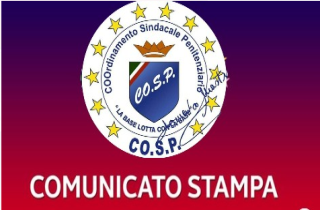              SEGRETERIA GENERALE NAZIONALE DELLA FEDERAZIONE SINDACALE Co.S.P.	         CARCERE DI ROVIGO NUOVO COMPLESSO E SITUAZIONI COMPLESSATE DALLA GRAVE CARENZA DI PERSONALE DI POLIZIA, AGGRESSIONI CONTRO POLIZIOTTI. PARTE TOUR SINDACALE DELLA FEDERAZIONE SINDACALE CO.S.P. COORDINAMENTO SINDACALE PENITENZIARIO,  APPRODA  GIA’ DALLE PRIME ORE DELLA MATTINATA DI  LUNEDI’ 28 SETTEMBRE 2020 A ROVIGO, PREVISTA PER LE  ORE 15.30 PRESSO LA  SALA CONFERENZE NEL  PENITENZIARIO, ASSEMBLEA SINDACALE POLIZIOTTI.FS-COSP : CRITICHE VENGONO MOSSE SULLE CONDIZIONI DI LAVORO DEGLI APPARTENENTI AL COMPARTO SICUREZZA E DIFESA DELLA POLIZIA PENITENZIARIA IN SERVIZIO NEL  NUOVO COMPLESSO PENITENZIARIO DI ROVIGO, CARCERE, APERTO CON POCHI UOMINI E DONNE DELL’EX CARCERE  E  RIEMPITO DI DETENUTI NONOSTANTE CONOSCIUTA LA DISCUTIBILE  SCARSA FORZA NUMERICA  DEGLI ORGANICI, D.M. OTTOBRE 2017 DELLA  POLIZIA DA SEMPRE,  AL DI SOTTO DEI PARAMETRI NAZIONALI, TURNI DI LAVORO DA 8 E 10 ORE CONTINUATIVE IN VIOLAZIONE DPR N. 51/2009 ART. 15  CON UNA SORVEGLIANZA GENERALE NEI TURNI POMERIDIANI, SERALI,  NOTTURNI E FESTIVI, QUASI SEMPRE,  AFFIDATI A SEMPLICI AGENTI E NON ARUOLI APICALI DEL CORPO COME PREVEDE DPR 82/99.AD AGGRAVARE LE CONDIZIONI DI LAVORO  RENDENDO CRITICA LA QUALITA’ DELLA VITA LAVORATIVA E PERSONALE DEGLI OPERATORI  DELLA SICUREZZA DEL MONDO DELLE DIVISE A ROVIGO,SONO  GLI EPISODI DI VIOLENZA CHE SI CONSUMANO DA PARTE DEI DETENUTI CONTRO I POLIZIOTTI, ULTIMI(2) DUE EPISODI, IN ORDINE DI TEMPO, SI SONO REGISTRATI  NELLE SCORSE SETTIMANE CON PREGIUDIZIO SULLA SALUTE E INTEGRITA’ FISICA  DEGLI AGENTI  PER FUTILI MOTIVI, AGGREDITI E MALMENATI DAI GALEOTTI.E’ QUESTO LO SLOGAN LANCIATO DAL LEADER DELLA FS-COSP DOMENICO MASTRULLI                                     ”SIAMO POLIZIOTTI, NON CARNE DA MACELLO PER GALEOTTI”,  4.400 AGGRESSIONICONTRO GLI AGENTI  NEGLI ISTITUTI DI PENA DELLA REPUBBLICA, EVASIONI,TENTATIVI DI EVASIONE, SOMMOSSE E RIVOLTE, 137 SUICIDI IN 20 ANNI E 207 NEGLI ULTIMI ANNI 6 SOLO NEI PRIMI MESI, DA IL TERMOMETRO DI UNA SITUAZIONE CRITICA NELLE PRIGIONI ITALIANE DOVE I VERI PRIGIONIERI E I TORTURATI  ,NON SONO I DETENUTI, MA BENSI’ LE DONNE E GLI UOMINI DI UN CORPO DI POLIZIA CON SOLO  35.000 UNITA’ CON UNA CARENZA DI 13.000 UNITA’, MA IL MINISTRO DELLA GIUSTIZIA BONAFEDE CON  I SUOI  SOTTOSEGRETARI DI STATO ALLA GIUSTIZIA SEMBRANO  DISTRATTI SULLA PENITENZIARIA.NELLA MATTINATA LA DELEGAZIONE NAZIONALE E REGIONALE DELLA FS-COSP INCONTRERA’ LE AUTORITA’  DEL PENITENZIARIO.										ALLE ORE: 15,00 DEL GIORNO 28 SETTEMBRE 2020 FUORI I CANCELLI ESTERNI DELL’INGRESSO PRINCIPALE DEL CARCERE E’ INDETTA   UNA “ CONFERENZA STAMPA”   DEL SEGRETARIO GENERALE NAZIONALE DOMENICO MASTRULLI,CHE GUIDA LA DELEGAZIONE IN QUELLA OCCASIONE,  ACCOMPAGNATO DAI SEGRETARI FS-COSP DELLE REGIONI   PUGLIA E  VENETO RISPETTIVAMENTE   GIUSEPPE CALEFATO,   DONATO CORTELLINO E DA UNA RAPPRESENTANTE FEMMINILE DI POLIZIA ADERENTE ALLA FS-COSP  DEL CARCERE DI VENEZIA LA GIUDECCA.										 TUTTA LA STAMPA,  CAPO REDATTORI,DELLE RADIO   E TV SONO INVITATI A PARTECIPARE.			     Ufficio Stampa Nazionale FS-CO.S.P.									   Domenico Mastrulli    cell. 3355435878